Информация о проведении в МБОУ ООШ п. Алханчурт «Недели безопасности»С 20 сентября по 24 сентября 2021 года в нашей школе прошла «Неделя безопасности дорожного движения», посвященная вопросам обеспечения безопасности детей на дорогах.В рамках  «Недели безопасности» в школе были проведены различные по форме мероприятия, направленные на предупреждение дорожного травматизма.Для обучающихся были организованы игры и викторины на знание правил дорожного движения, сигналов светофора, правил поведения в общественном транспорте, проведён конкурс рисунков «Правила дорожного движения глазами детей». В целях адаптации в транспортной среде школьники обследовали маршрут «Дом – школа - дом».      21 сентября, в «Единый день безопасности дорожного движения» классные руководители 1-9классов провели тематические классные часы по ПДД, при проведении которых учителя еще раз обратили особое внимание обучающихся на правила безопасного поведения на дорогах.     Учителя – предметники  на последних уроках проводили «Минутки безопасности», которые способствуют выработке у обучающихся критического отношения к поступкам сверстников и взрослых, нарушающих Правила дорожного движения.
23 сентября педагоги и родители приняли участие во Всероссийском «родительском всеобуче» по профилактике ДДТТ (в онлайн-формате).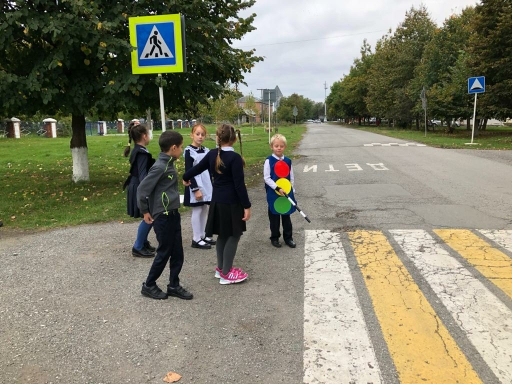 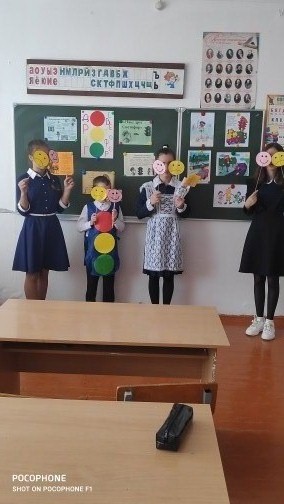 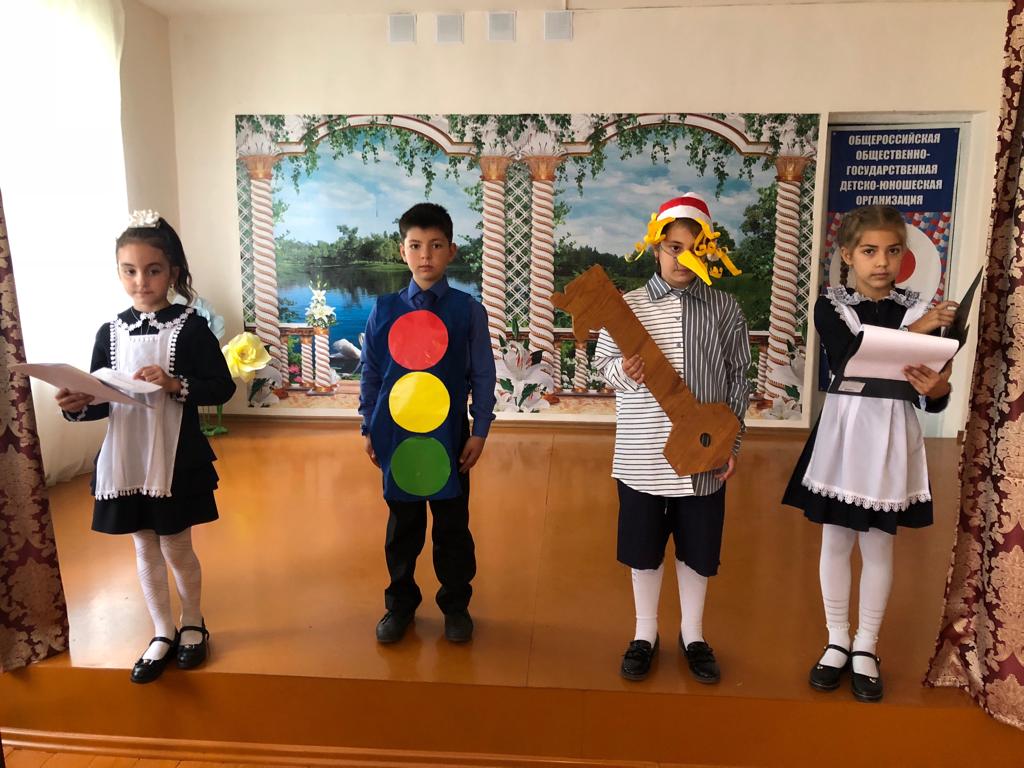 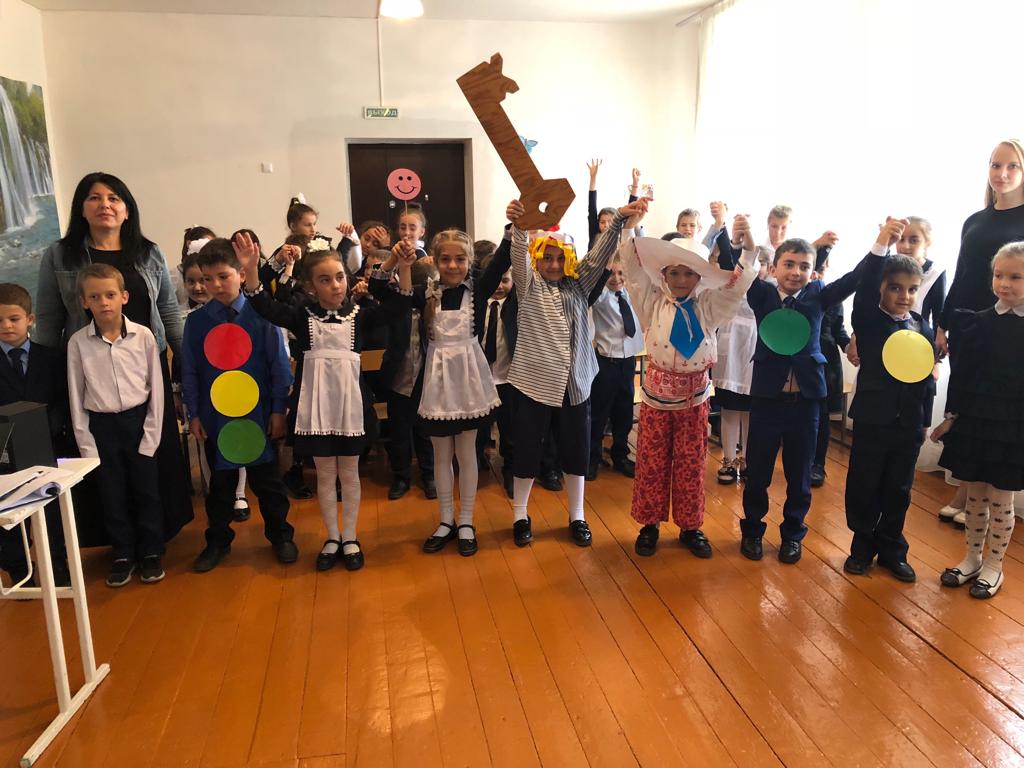 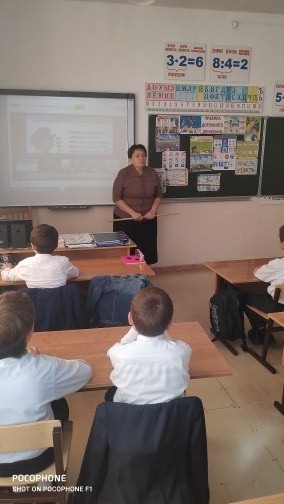 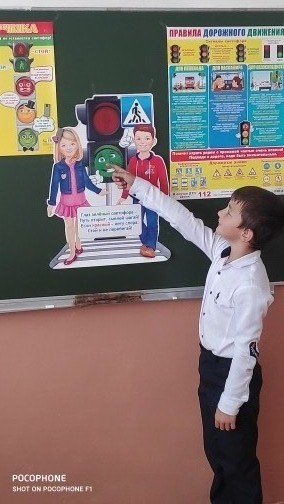 